
AANVRAAG HERBEOORDELING TLV S(B)O 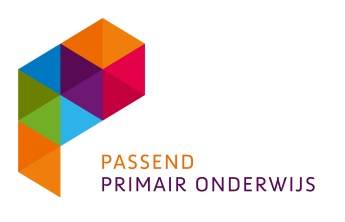 Bestemd voor leerlingen die op dezelfde school blijvenIN  TE  VULLEN  DOOR  AANVRAGENDE  SCHOOLSWV:                         PO	 3104 Westelijke Mijnstreek	 3105 Maastricht/Heuvelland 		 3106 ParkstadSCHOOL:	 SBO		 SO  	     Leerling Achternaam / Voornaam:	      /       Geboortedatum:	  -  -    Aanvraag SCHOOLSOORT:			 SBO  	 SO	IQ:					 IQ <35  	=> verplichte bijlage IQ-bepaling toegevoegd:	 ja	INDELING IN GROEP:		 1 (< SLB)  	 2 (= SLB)	  3 (> SLB)                    SLB = schoolloopbaanLOOPTIJD TOT:			31-07-         (maximaal t/m 31-07 van het schooljaar waarin 12e verjaardag valt (=SLB), tenzij)Verklaring DA school Oordeel door 1e DA school, functie:   orthopedagoog/psycholoog 	=> naam:      ,Oordeel door 2e DA school, functie*:      	=> naam:      ,nemen als deskundigen verantwoordelijkheid voor integraal beeld en oordeel. *  DA -deskundige adviseur- gekoppeld aan de ondersteuningsvraag cq de beperking van de leerling: maatschappelijk werker, 
                                   pedagoog, kinderpsychiater of (jeugd)arts van de school / vanuit de kernpartners in het knooppunt.Verklaring directeur schoolBijzonderhedenPerspectief & Plaatsingsdoelen lichtere vorm van ondersteuning was een optie bij vorige aanvraag TLV:	 ja    ?    neelichtere vorm van ondersteuning is een optie in de komende aanvraagperiode: ja   ? 	=> vul A en B in 		 nee 	=> vul C indoelen en Beoogde resultaten komende looptijd: - wat moet bereikt worden -  aanpak komende looptijd: - wat is er nodig (aan verandering) om dit te realiseren -  Onderbouwing*: - maximaal circa 15 regels -*  kernachtig waarom de huidige vorm van ondersteuning aangewezen blijft, gerelateerd aan de geformuleerde doelen en resultaten in de vorige aanvraag. Bij aanvraag > SLB/12 jaar -in afstemming met VO**- gerelateerd aan reële optie realiseren hoger uitstroomprofiel en/of contra-indicatie sociaalemotionele ontwikkeling/omgevingsfactoren (gebaseerd op OPP/Duiden&Doen, LVS, onderzoek, Advies VO, etc.) 
** Advies inwinnen bij:  Westelijke Mijnstreek => ODC  /  Parkstad en Maastricht => CTOIN  TE  VULLEN  DOOR  OUDERSHIERMEE VERKLAREN OUDERS/LEERLING DAT:    - aankruisen – 	ZIJ OP DE HOOGTE ZIJN VAN DE INHOUD VAN DEZE AANVRAAG HERBEOORDELING 	ZIJ AKKOORD GAAN MET HET UITWISSELEN VAN INFORMATIE MET HET SAMENWERKINGSVERBAND 	ZIJ AKKOORD ZIJN MET HET AANVRAGEN VAN DEZE TOELAATBAARHEIDSVERKLARING 	ZIJ AKKOORD ZIJN MET HET TOESTUREN VAN HET BESLUIT AAN DE AANVRAGENDE S(B)O-SCHOOL VERKLARING EN TOESTEMMING VERLEEND DOOR:* Indien niet beide ouders/wettelijk vertegenwoordigers tekenen (aankruisen hetgeen van toepassing is)Ouder 1 / wettelijk vertegenwoordiger 1 verklaart		Ouder 1 / wettelijk vertegenwoordiger 1 verklaart 
mede te tekenen namens ouder 2 / wettelijk		alléén het ouderlijk gezag te hebben over de 
vertegenwoordiger 2 die tevens het ouderlijk		leerling die hierbij wordt aangemeld. 
gezag over de leerling heeft.						Handtekening:		Handtekening……………………………………………………..	 ………………………………………………………Bijzonderheden:      De directeur van de school is akkoord met de aanvraag en verklaart dat aantoonbaar:Duiden & Doen integraal wordt gehanteerd als OPP (Ontwikkelingsperspectiefplan) of      alle elementen van Duiden & Doen onderdeel uitmaken van het eigen OPP.Het handelingsdeel van het vigerende OPP in overeenstemming met ouders is vastgesteld.Het OPP 2 keer per jaar wordt geëvalueerd.(Leeftijds)Adequaat schakelen naar V(S)O leidraad is voor het handelen en plaats vindt in      afstemming met het V(S)O.Het SWV kan steekproefsgewijze de verklaring van de directeur verifiëren.De directeur van de school is akkoord met de aanvraag en verklaart dat aantoonbaar:Duiden & Doen integraal wordt gehanteerd als OPP (Ontwikkelingsperspectiefplan) of      alle elementen van Duiden & Doen onderdeel uitmaken van het eigen OPP.Het handelingsdeel van het vigerende OPP in overeenstemming met ouders is vastgesteld.Het OPP 2 keer per jaar wordt geëvalueerd.(Leeftijds)Adequaat schakelen naar V(S)O leidraad is voor het handelen en plaats vindt in      afstemming met het V(S)O.Het SWV kan steekproefsgewijze de verklaring van de directeur verifiëren.Naam + voorlettersDatum  -  -    HandtekeningdirecteurOuder 1 / Naam Wettelijk Datum  -  -     vertegenwoordiger 1Handtekening Ouder 2 / Naam Wettelijk Datum  -  -     vertegenwoordiger 2 *Handtekening Leerling Naam (vanaf 12 jaar)Datum  -  -     Handtekening 